TILLES FOOTBALL CLUB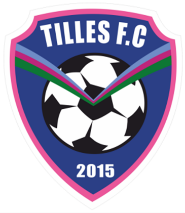 BULLETIN D’INSCRIPTIONVide greniers du Dimanche 05 mai 2024Nombre d’emplacements limités – Réservation et paiement préalables obligatoiresNOM : …………………………………………………………………………………………Prénom : ………………………………………………………………………………………Adresse : ………………………………………………………………………………………Code postal : …………………………………….. Ville : …………………………………Tél : …………………………………… Mail : ……………………………………………….ParticulierType et N° de la pièce d’identité :……………………………………………………………Délivrée le ……………………………………….. par ……………………………………….Joindre une photocopie de la pièce d’identitéProfessionnelN° d’inscription au registre du commerce …………………………………………………..Joindre une photocopie certifiée conforme de l’inscription au R.C.Attestation sur l’honneur (obligatoire pour les exposants non professionnels)Je, soussigné(e),………………………………………………………………………………Demeurant…………………………………………………………………………………….Désirant participer au vide grenier du Tilles FC, atteste sur l’honneur ne pas être inscrit au registre du commerce et des sociétés, être un vendeur occasionnel (2 fois par année civile au plus), et vendre exclusivement des objets personnels et usagés (Code du commerce – Article L310-2).Fait à ………………………, le …/…/………Signature du demandeurDimensions de l’emplacement à réserver (3m minimum) :…………m moyennant la somme de ……………………(3€ par mètre)Bulletin d’inscription (accompagné du règlement de l’emplacement par chèque bancaire à l’ordre du Tilles Football Club) à retourner avant le mercredi 24 avril 2024 à : Mme MONIOTTE Elodie – 16 rue Voltaire – 21800 QUETIGNY ou permanence (possibilité de paiement par CB) au stade de Varois-et-Chaignot mercredis 17 et 24 avril de 14h à 15h30.Renseignements :Mme MONIOTTE Elodie – Tel : 06.24.19.30.68 ou tillesfcsecretariat@gmail.comLes bulletins d’inscription arrivés après cette date et/ou non accompagnés du règlement ne seront pas pris en compte.Les arrivées sur site se feront entre 6h et 7h45.NB : Afin de respecter la législation en vigueur en matière de marchés à la brocante, soumis à autorisation municipale, les renseignements fournis par les exposants seront consignés sur un cahier paraphé qui sera remis à la Préfecture concernée pour être contrôlé.« Tout exposant devra quitter son emplacement au plus tard à 18h00, en le laissant aussi propre qu’à son arrivée »